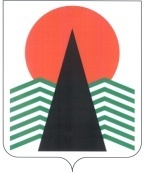  Администрация Нефтеюганского районаМуниципальная комиссияпо делам несовершеннолетних и защите их правПОСТАНОВЛЕНИЕ №27 23 апреля 2020 года, 10 – 00 ч. г. Нефтеюганск,  ул. Нефтяников, стр. 10, каб. 201 (сведения об участниках заседания указаны в протоколе №20 заседания МКДН и ЗП Нефтеюганского района) Об итогах реализации на территории Нефтеюганского района приказа Департамента образования и молодежной политики Ханты – Мансийского автономного округа  - Югры от 24.10.2018 № 1439-ДСП (изм. от 23.01.2020 № 01-ДСП)	Во исполнение поручения Комиссии по делам несовершеннолетних и защите их прав при Правительстве Ханты-Мансийского автономного округа - Югры от 02.03.2020 № 01.22-исх-192, рассмотрев информацию Департамента образования и молодежной политики Нефтеюганского района об исполнении приказа Департамента образования и молодежной политики Ханты – Мансийского автономного округа  -  Югры от 24.10.2018 № 1439-ДСП (изм. от 23.01.2020 №01-ДСП), муниципальная комиссия п о с т а н о в и л а:	1.  Информацию об итогах реализации на территории Нефтеюганского района приказа Департамента образования и молодежной политики Ханты – Мансийского автономного округа  - Югры от 24.10.2018 № 1439-ДСП (изм. от 23.01.2020 №01-ДСП) принять к сведению.	Срок:  23 апреля 2020 года.	2. Департаменту образования и молодежной политики (Н.В.Котова) продолжить проведение мероприятий в рамках исполнения приказа Департамента образования и молодежной политики Ханты – Мансийского автономного округа  - Югры от 24.10.2018 № 1439-ДСП (изм. от 23.01.2020 №01-ДСП).	Срок: постоянно.	3. Контроль за исполнением постановления возложить на заместителя председателя муниципальной комиссии по делам несовершеннолетних и защите их прав Нефтеюганского района.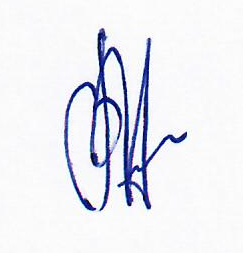 Председатель муниципальной комиссии                                 В.Г.Михалев